Grading:  	12 points for self-evaluation on chart above 24 points for teacher’s evaluation based on above chart 14 points for teacher’s grading of CHOICE category below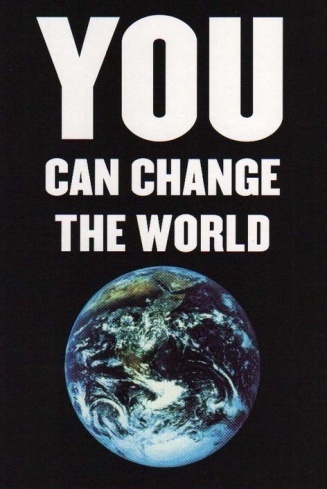 CHOICE:  Pick one of the following for choice points.  Put a star by the title of your choice (or leave it blank and have me choose the best for your project)The challenge:The challenge:The challenge:The challenge:The challenge:CATEGORY 4 3 2 1 Brainstorming - Problems Students identify more than 4 reasonable, insightful barriers/problems that need to change. Students identify at least 4 reasonable, insightful barriers/problems that need to change. Students identify at least 3 reasonable, insightful barriers/problems that need to change. Students identify fewer than 3 reasonable, insightful barriers/problems that need to change. Brainstorming - Solutions Students identify more than 4 reasonable, insightful possible solutions/strategies to encourage change. Students identify at least 4 reasonable, insightful possible solutions/strategies to encourage change. Students identify at least 3 reasonable, insightful possible solutions/strategies to encourage change. Students identify fewer than 3 reasonable, insightful possible solutions/strategies to encourage change. Campaign/Product Students create an original, accurate and interesting product that adequately addresses the issue. Students create an accurate product that adequately addresses the issue. Students create an accurate product but it does not adequately address the issue. The product is not accurate. Quality of Work Provides work of the highest quality. Provides high quality work. Provides work that is so-so. Provides work that is low quality Focus on Work Consistently stays focused on the task and what needs to be done. Very self-directed. Focuses on the task and what needs to be done most of the time. Focuses on the task and what needs to be done some of the time. Rarely focuses on the task and what needs to be done. Pride Work reflects this student\'s best efforts. Work reflects a strong effort from this student. Work reflects some effort from this student. Work reflects very little effort on the part of this student. Note-taking 14  With much detail, documented all efforts and effects 11 Documented all efforts and effects 8 Documented some efforts and effects 5  Wrote a little during the process. Time Spent four or more hours making a difference. Spent three hours making a difference.Spent two hours making a difference. Spent only one hour making a difference. EffectYou made a big difference in the world (or in somebody’s world).You made a difference. You improved somebody’s week. You improved somebody’s day. 